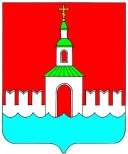 АДМИНИСТРАЦИЯ ЮРЬЕВЕЦКОГОМУНИЦИПАЛЬНОГО РАЙОНАИВАНОВСКОЙ ОБЛАСТИПОСТАНОВЛЕНИЕот 02.02.2017 г. №26                  г.ЮрьевецО внесении изменений в постановление администрации Юрьевецкого муниципального района Ивановской области от 17.02.2015г. № 83 «О создании рабочей группы по легализации трудовых отношений в Юрьевецком муниципальном районе»В связи с приведением нормативного правового акта в соответствие с действующим законодательством, администрация Юрьевецкого муниципального района, постановляет:Внести изменения в  постановление администрации Юрьевецкого муниципального района Ивановской области от 17.02.2015г. № 83 «О создании рабочей группы по легализации трудовых отношений в Юрьевецком муниципальном районе», приложение №1  читать в новой  редакции (приложение № 1 к настоящему постановлению).2. Настоящее постановление обнародовать путем размещения на информационных стендах Юрьевецкого муниципального района, расположенных по следующим адресам:- г.Юрьевец, ул.Советская, д.37;- г.Юрьевец, ул.Советская, д.97;- Юрьевецкий район, с.Елнать, ул.Сиротина, д.6;- Юрьевецкий район, с.Соболево, ул.Молодежная, д.4;- Юрьевецкий район, д.Михайлово, ул.Советская, д.14а и разместить на официальном сайте администрации Юрьевецкого муниципального района Ивановской области в информационно-телекоммуникационной сети «Интернет».Контроль за выполнением настоящего постановления оставляю за собой.Глава Юрьевецкогомуниципального района                				         Ю.И. Тимошенко	Приложение № 1                                                                                              к постановлению администрации                                                                                                Юрьевецкого муниципального                                                                                               района от 02.02.2017 г. №26Состав рабочей группы по легализации трудовых отношений в Юрьевецком муниципальном районеПредседатель рабочей группыПредседатель рабочей группыКруглов Д.А.Первый заместитель главы администрации Юрьевецкого  муниципального района. Заместитель председателя рабочей группыЗаместитель председателя рабочей группыСмыслова Е.В.Заместитель главы администрации Юрьевецкого муниципального района, начальник финансового отдела.Секретарь рабочей группыСекретарь рабочей группыКарпова Е.В.главный специалист отдела экономики и муниципального контроля  администрации Юрьевецкого муниципального района.Член рабочей группыЧлен рабочей группыГурьянова О.Н.начальник отдела экономики и муниципального контроля  администрации Юрьевецкого муниципального района;Смыслова И.Ф.начальник организационно-кадровой службы и архивного дела администрации Юрьевецкого муниципального района;Пахотина М.Б.Председатель комитета по управлению муниципальным имуществом, земельным отношениям и сельскому хозяйству администрации Юрьевецкого муниципального района; Прокурор  Юрьевецкого района (по согласованию);Зубова Т.В.начальник межрайонной ИФНС России  № 7 по Ивановской области (по согласованию);Баранова С.А.директор ОГКУ «Юрьевецкий ЦЗН» (по согласованию);Урусова О.В.  начальник отдела ПУ, АСВ, ВС и ВЗ  УПФР в Юрьевецком  муниципальном   районе (по согласованию); Представитель отдела полиции №9 (г.Юрьевец) МО МВД России «Кинешемский» (по согласованию);Федулитова А.В.ведущий специалист-уполномоченный ГУ – ИРО ФСС РФ по Юрьевецком району (по согласованию);Идрисов Г.А.председатель координационного совета профсоюзов в Юрьевецком муниципальном районе (по согласованию).